Lesson 13, Listening, PI (Home-Types of Buildings)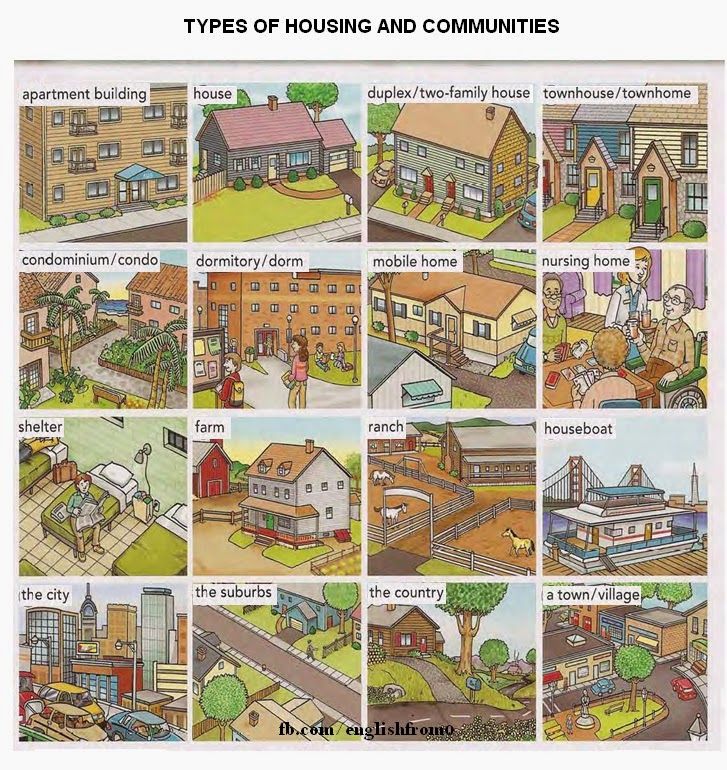 Exercise 1Choose the best definition to each type of a house1) A small house, especially in the country is a…a. cottage  b. mansionc. palace2) A building divided into flats sharing the same front door is a/an…a. thatched cottageb. block of flats    c. igloo3) One of a row of houses is a…a. semi-detached houseb. detached housec. terraced house   4) A house that stands on its own is a…a. detached house   b. terraced housec. bungalow5) A house joined together with another one by a common wall is a…a. detached houseb. semi-detached house   c. cottage6) A large splendid house is a…a. palace   b. terraced housec. bungalowExercise 2Listen to the conversation between Lisa and her friend Tom about her family´s new flat. In what places has the family put the following items?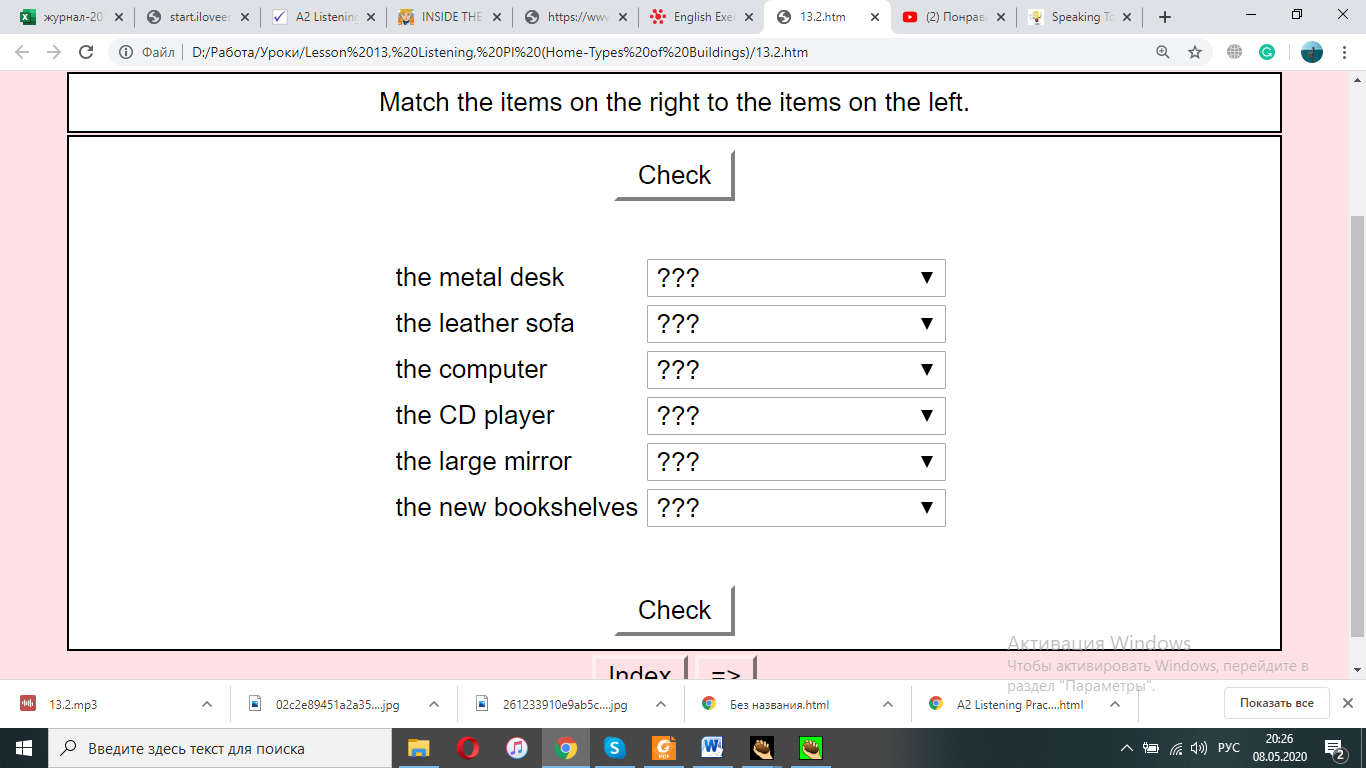 Exercise 3Robert is going to a conference next month. He phones different places to find accommodation. Listen to the recording and choose the best answer.https://www.examenglish.com/A2/A2_listening_accommodation.htm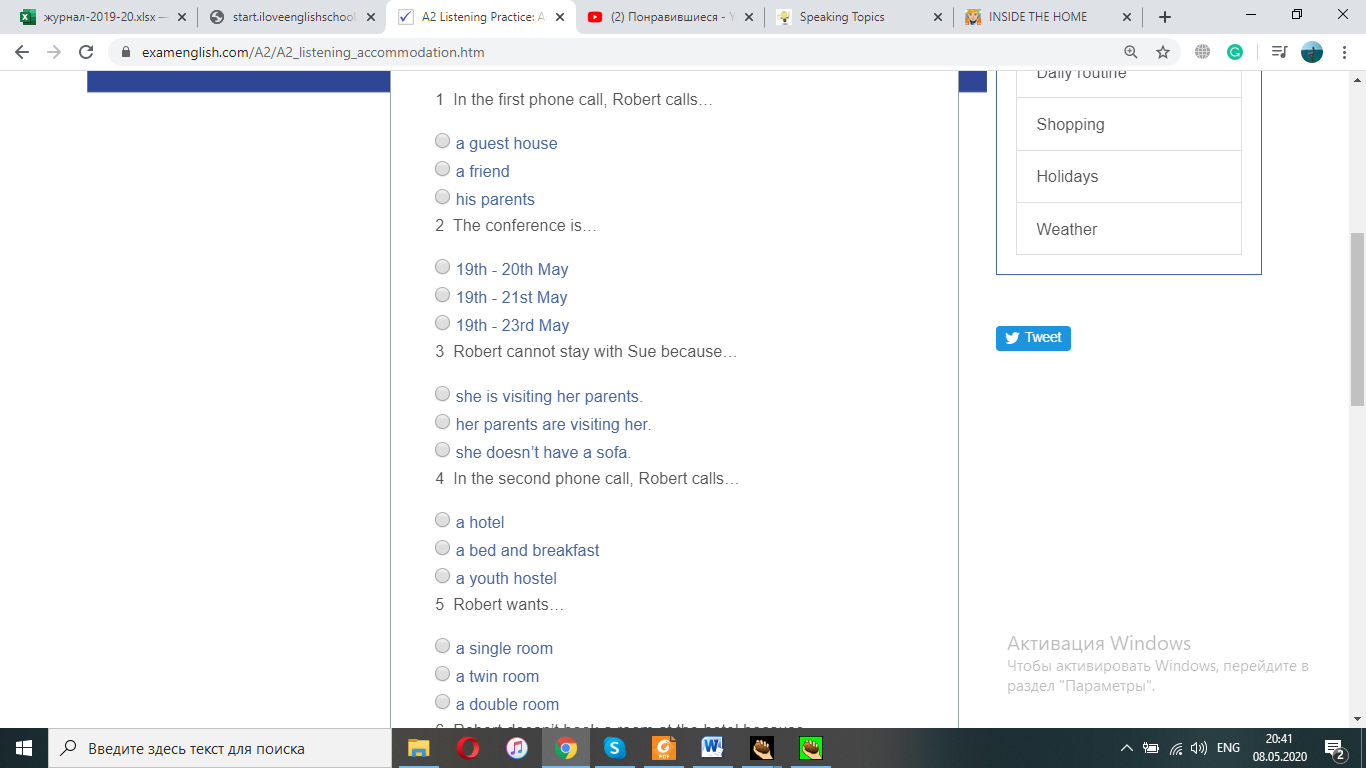 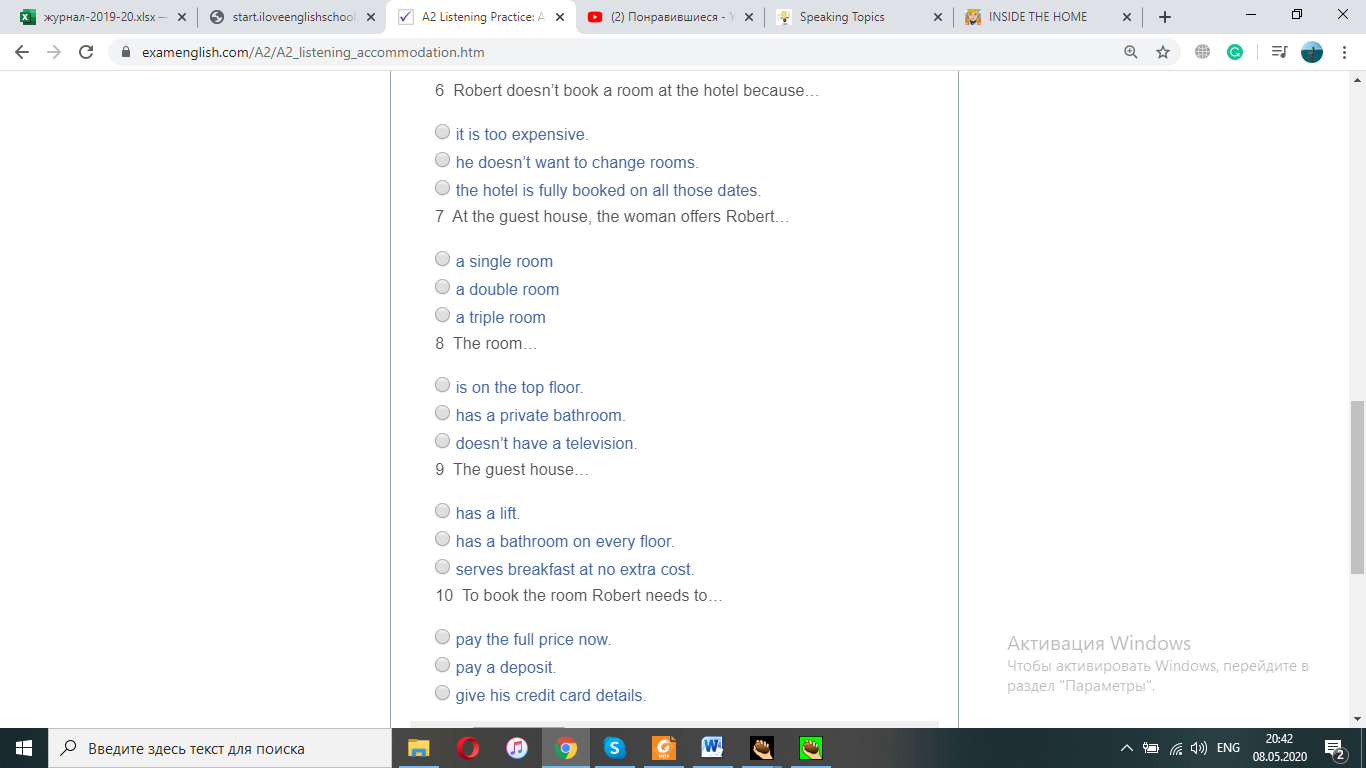 Exercise 4Listen to the recording and then fill the gaps.https://listenaminute.com/h/houses.html  are built in      are unique      at houses when      at the way      eco-friendly      how they copy      on the inside      special designs      still see much      that save energy   Начало формыAll houses . Even if they look the same from the outside, they are very different . I think houses are very interesting. I like looking  they are built and the style they . In London there are many houses that are hundreds of years old. These are beautiful. You can  of the original wood and stone structure. Modern houses are also interesting. It’s funny  many of the features of older houses. I love looking  I travel. Every country has its own , from Japan to Arabia to Greece. Nowadays people are building  houses. They want houses  and help protect the planet.Конец формыExercise 5Look at the picture and describe the houses. Use the key words listed below.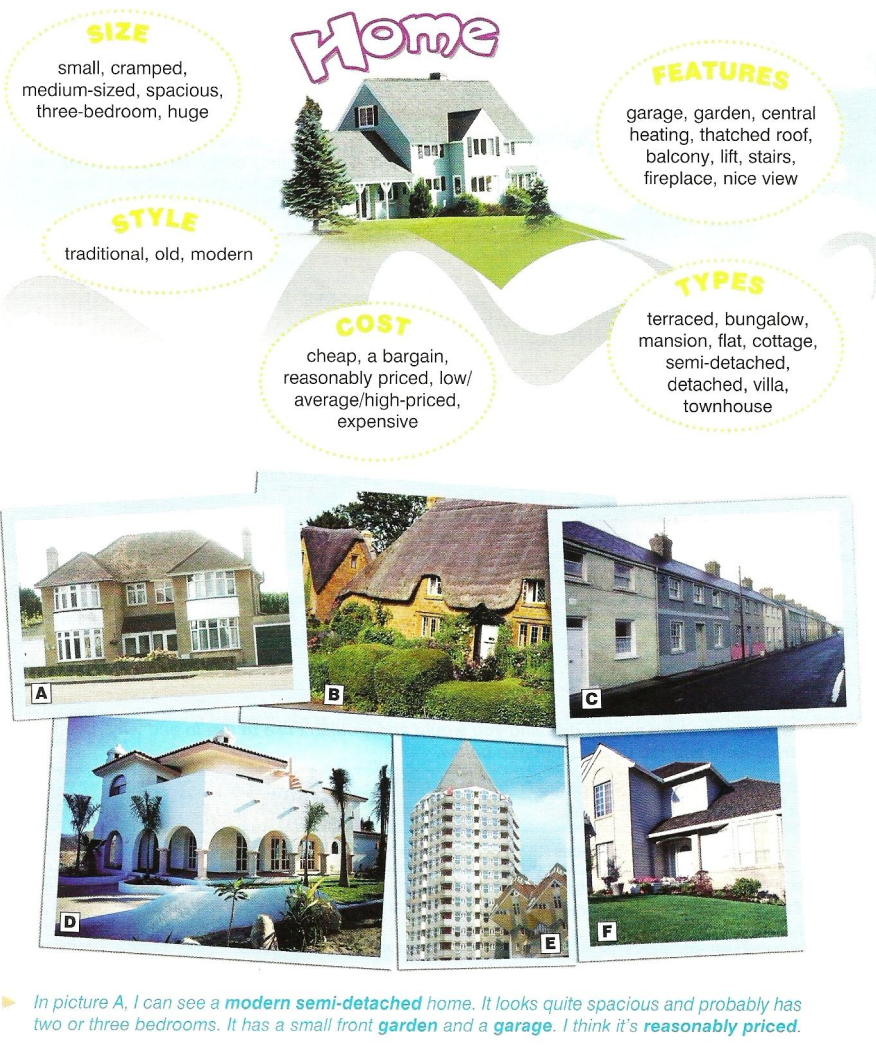 Keys:Exercise 11 – a 2 – b 3 – c 4 – a 5 – b 6 – a Exercise 2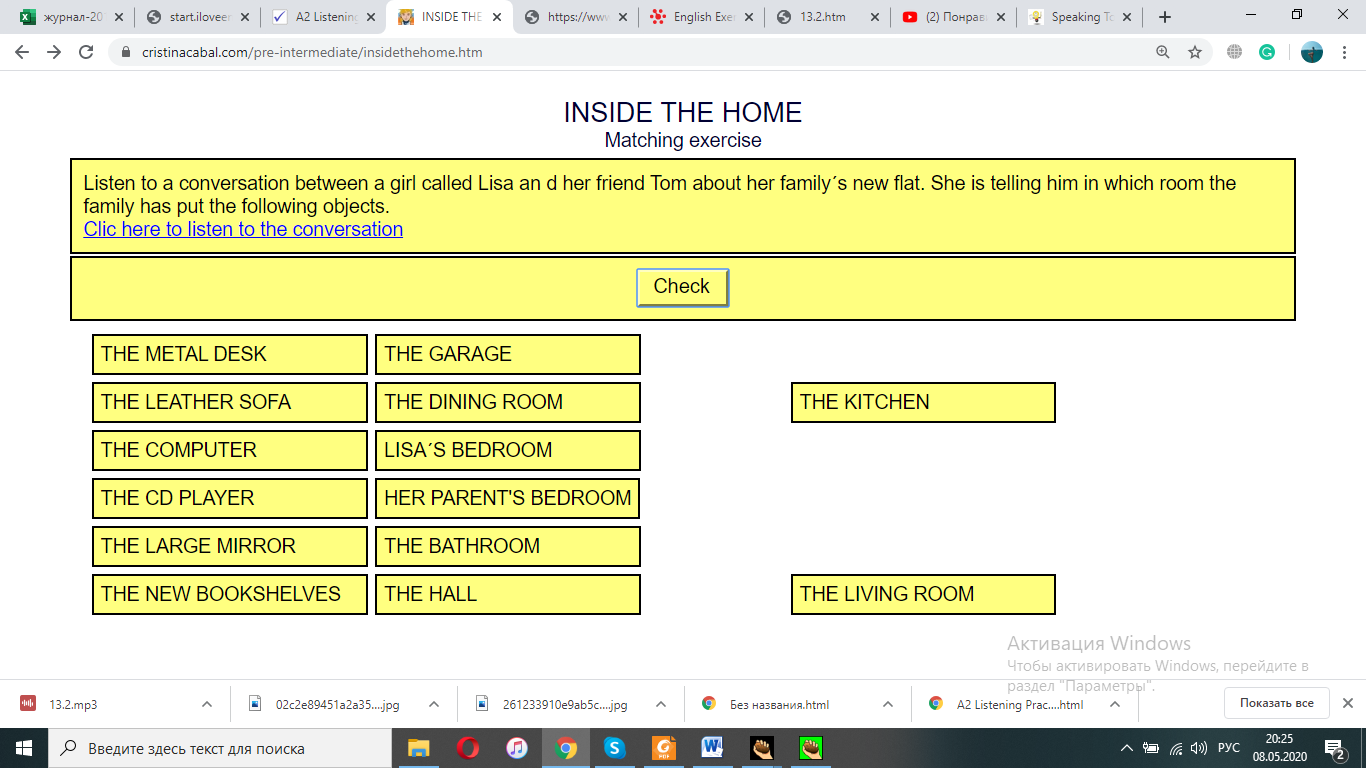 Exercise 31 – b 2 – c 3 – b 4 – a 5 – a 6 – b 7 – b 8 – a 9 – c 10 – cExercise 4All houses are unique. Even if they look the same from the outside, they are  very different on the inside. I think houses are very interesting. I like looking  at the way they are built and the style they are built in. In London there are many houses that are hundreds of years old. These are beautiful. You can still see much of the original wood and stone structure. Modern houses are also interesting. It’s funny how they copy many of the features of older houses. I love looking at houses when I travel. Every country has its own special designs, from Japan to Arabia to Greece. Nowadays people are building eco-friendly houses. They want houses that save energy and help protect the planet.